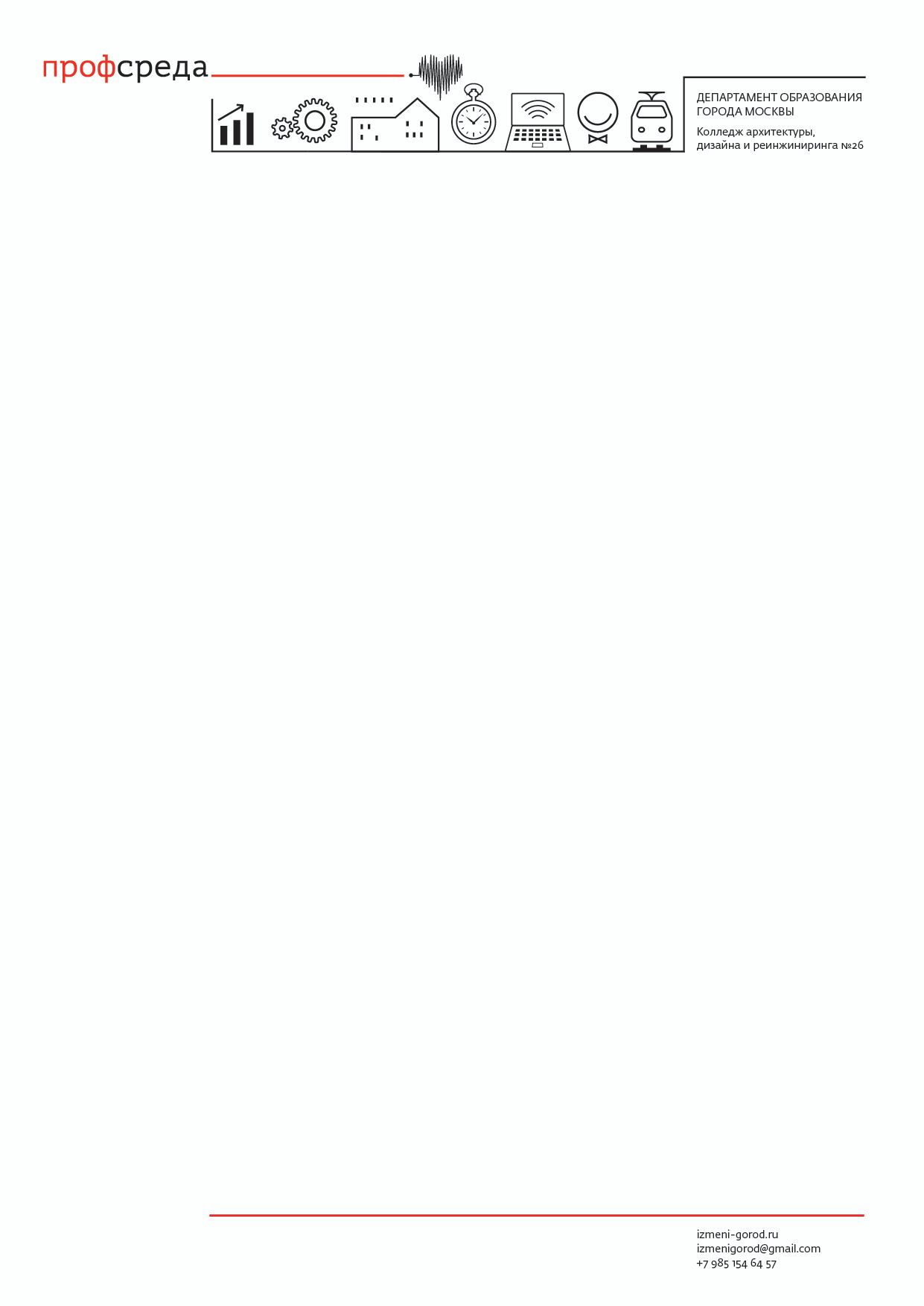 Приложение 1Семинар «Технологии организации профориентационной игры про компетенции будущего» Аудитория: классные руководители Количество участников: 100 человекМесто: Технополис Москва, Волгоградский проспект 42, кор. 5Дата: 26.01.2019Время: 13.30-17.30Цель семинара: познакомить с технологией организации и проведения профориентационной игры для школьников на материале проекта «Профессиональная среда».Формат организации семинара: деятельностные пробы Этапы:1. Презентация технологии организации и проведения игры2. Позиционное прохождение игры, в качестве участника3. Подведение итогов, рефлексия.4. Знакомство с эффективными формами профориентационной работы.Программа семинара ВремяНазвание 13.30-14..30Регистрация участников, кофе-брейк.14.30-15.30Знакомство, определение целей и задач. Знакомство с методологией  выстраивания профориентационной игры.15.30-17.00Игра «Компетенции будущего»17.00-17.15Подведение итогов игры. Анализ игры. Обратная связь. Кофе-брейк.17.15-17.30Выдача сертификатов